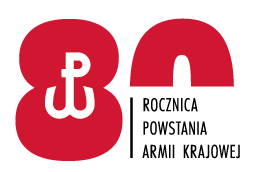 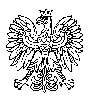 31 WOJSKOWY ODDZIAŁ GOSPODARCZY                                                                                                                                            Zgierz, dnia …..… .07.2022 r.Do WykonawcówZamawiający, 31 Wojskowy Oddział Gospodarczy z siedzibą w Zgierzu przy 
ul. Konstantynowskiej 85 w Zgierzu, działając na podstawie art. 253 ust. 2 ustawy z dnia 11 września 2019 r. Prawo Zamówień Publicznych (tj. Dz. U. z 2021 poz. 1129 ze zm.) zwanej dalej ustawą Pzp, zawiadamia, że w postępowaniu o udzielenie zamówienia publicznego prowadzonym w trybie podstawowym pn.Dostawa materiałów elektrycznych  sygn. sprawy - 63/ZP/22dokonał wyboru oferty najkorzystniejszej w zakresie zadań: 1,2,3,4,5Uzasadnienie:
Wybrane oferty spełniają wymagania Zamawiającego określone w treści SWZ. Oferty
nie podlegają odrzuceniu, są ofertami które przedstawiają najkorzystniejszy bilans ceny – cena 60% i innych kryteriów: termin realizacji – 40%.Wybrane oferty otrzymały najwyższą ilość punktów w zakresie w kryterium oceny ofert.Podstawa prawna art. 239 ust. 1 ustawy Prawo zamówień publicznych.Zestawienie złożonych ofert wraz z punktacją przedstawia Załącznik nr 1.Z UpoważnieniaKOMENDANTA 31. WOJSKOWEGO ODDZIAŁU GOSPODARCZEGO                                                  W Zgierzu                              ppłk Sławomir JĘDRZEJEWSKI                                      Zastępca Komendanta                  ……………………………………………………..Dorota Łebkowska /SZP/261 442 09905.07.2022 r.T2712BZałącznik nr 1Streszczenie oceny ofert i porównanie złożonych ofert zawierających punktację przyznaną zgodnie z w/w określonymi kryteriami ZADANIE NR 1 – OprawyZADANIE NR 1 – OprawyZADANIE NR 1 – OprawyZADANIE NR 1 – OprawyZADANIE NR 1 – OprawyNr ofertyNazwa i adres WykonawcyCena ofertowa brutto (w zł)Termin dostawyRazem (pkt)3/63/ZP/22PPHU ELDOR Łukasz Baranowskiul. Poznańska 12518-400 Łomża129.277,1814 dni100,00ZADANIE NR 2 - Źródła światłaZADANIE NR 2 - Źródła światłaZADANIE NR 2 - Źródła światłaZADANIE NR 2 - Źródła światłaZADANIE NR 2 - Źródła światłaNr ofertyNazwa i adres WykonawcyCena ofertowa brutto (w zł)Termin dostawyRazem (pkt)4/63/ZP/22Kaczmarek Electric SAul. Gajewskich 3264-200 Wolsztyn98.918,4514 dni100,00ZADANIE NR 3 - Osprzęt elektrycznyZADANIE NR 3 - Osprzęt elektrycznyZADANIE NR 3 - Osprzęt elektrycznyZADANIE NR 3 - Osprzęt elektrycznyZADANIE NR 3 - Osprzęt elektrycznyNr ofertyNazwa i adres WykonawcyCena ofertowa brutto (w zł)Termin dostawyRazem (pkt)3/63/ZP/22PPHU ELDOR Łukasz Baranowskiul. Poznańska 12518-400 Łomża4.530,8814 dni100,00ZADANIE NR 4 - Materiały elektroinstalacyjneZADANIE NR 4 - Materiały elektroinstalacyjneZADANIE NR 4 - Materiały elektroinstalacyjneZADANIE NR 4 - Materiały elektroinstalacyjneZADANIE NR 4 - Materiały elektroinstalacyjneNr ofertyNazwa i adres WykonawcyCena ofertowa brutto (w zł)Termin dostawyRazem (pkt)3/63/ZP/22PPHU ELDOR Łukasz Baranowskiul. Poznańska 12518-400 Łomża59.843,9514 dni100,00ZADANIE NR 5 - Sprzęt dielektrycznyZADANIE NR 5 - Sprzęt dielektrycznyZADANIE NR 5 - Sprzęt dielektrycznyZADANIE NR 5 - Sprzęt dielektrycznyZADANIE NR 5 - Sprzęt dielektrycznyNr ofertyNazwa i adres WykonawcyCena ofertowa brutto (w zł)Termin dostawyRazem1/63/ZP/22MAXMED ZUH Marcin Murzynul. Pomorska 4984-252 Orle19.424,1614 dni100,00ZADANIE NR 1 – OprawyZADANIE NR 1 – OprawyZADANIE NR 1 – OprawyZADANIE NR 1 – OprawyZADANIE NR 1 – OprawyNr ofertyNazwa i adres WykonawcyCena ofertowa brutto (w zł)Termin dostawyRazem(pkt)3/63/ZP/22PPHU ELDOR Łukasz Baranowskiul. Poznańska 12518-400 Łomża129.277,1814 dni100,00ZADANIE NR 2 - Źródła światłaZADANIE NR 2 - Źródła światłaZADANIE NR 2 - Źródła światłaZADANIE NR 2 - Źródła światłaZADANIE NR 2 - Źródła światłaNr ofertyNazwa i adres WykonawcyCena ofertowa brutto (w zł)Termin dostawyRazem2/63/ZP/22FHU OLMAG Krzysztof Bartnickiul. Wejherowska 3, Dobrzewino80-209 ChwaszczynoNie podlega ocenieNie podlega ocenieNie podlega ocenie3/63/ZP/22PPHU ELDOR Łukasz Baranowskiul. Poznańska 12518-400 ŁomżaNie podlega ocenieNie podlega ocenieNie podlega ocenie4/63/ZP/22Kaczmarek Electric SAul. Gajewskich 3264-200 Wolsztyn98.918,4514 dni100,00ZADANIE NR 3 - Osprzęt elektrycznyZADANIE NR 3 - Osprzęt elektrycznyZADANIE NR 3 - Osprzęt elektrycznyZADANIE NR 3 - Osprzęt elektrycznyZADANIE NR 3 - Osprzęt elektrycznyNr ofertyNazwa i adres WykonawcyCena ofertowa brutto (w zł)Termin dostawyRazem3/63/ZP/22PPHU ELDOR Łukasz Baranowskiul. Poznańska 12518-400 Łomża4.530,8814 dni100,004/63/ZP/22Kaczmarek Electric SAul. Gajewskich 3264-200 WolsztynNie podlega ocenieNie podlega ocenieNie podlega ocenieZADANIE NR 4 - Materiały elektroinstalacyjneZADANIE NR 4 - Materiały elektroinstalacyjneZADANIE NR 4 - Materiały elektroinstalacyjneZADANIE NR 4 - Materiały elektroinstalacyjneZADANIE NR 4 - Materiały elektroinstalacyjneNr ofertyNazwa i adres WykonawcyCena ofertowa brutto (w zł)Termin dostawyRazem3/63/ZP/22PPHU ELDOR Łukasz Baranowskiul. Poznańska 12518-400 Łomża59.843,9514 dni100,004/63/ZP/22Kaczmarek Electric SAul. Gajewskich 3264-200 WolsztynNie podlega ocenieNie podlega ocenieNie podlega ocenieZADANIE NR 5 - Sprzęt dielektrycznyZADANIE NR 5 - Sprzęt dielektrycznyZADANIE NR 5 - Sprzęt dielektrycznyZADANIE NR 5 - Sprzęt dielektrycznyZADANIE NR 5 - Sprzęt dielektrycznyNr ofertyNazwa i adres WykonawcyCena ofertowa brutto (w zł)Termin dostawyRazem (pkt)1/63/ZP/22MAXMED ZUH Marcin Murzynul. Pomorska 4984-252 Orle19.424,1614 dni100,00